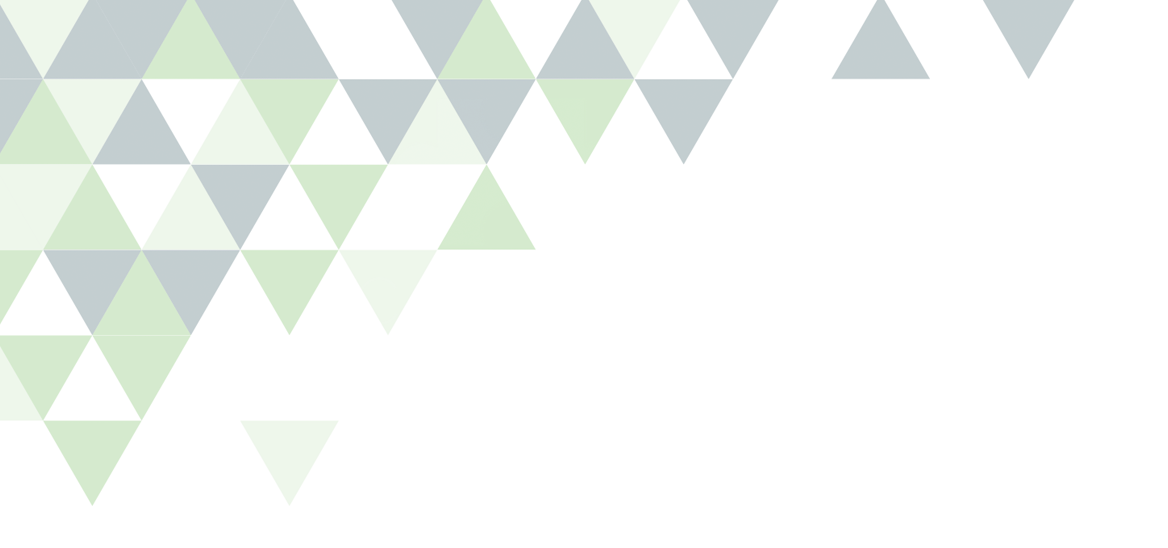 ΘΕΜΑ ΑΑ1. Δείξτε ότι κάθε ευθεία που διέρχεται από το σημείο  και έχει συντελεστή διεύθυνσης λ έχει την μορφή .Μονάδες 10 Α2. Πως ορίζεται ο συντελεστής διεύθυνσης μιας ευθείας η οποία διέρχεται από τα σημεία , με .Μονάδες 5A3. Να εξετάσετε εάν είναι σωστές ή λάθος οι παρακάτω προτάσεις:α. Όλες οι ευθείες έχουν συντελεστή διεύθυνσης.Μονάδες 2β. Η ευθεία  με  είναι παράλληλη στον άξονα  όταν .Μονάδες 2γ. Το εμβαδό τριγώνου  ισούται με την ορίζουσα των διανυσμάτων .Μονάδες 2δ. Η ευθεία  με  διέρχεται από την αρχή των αξόνων όταν .Μονάδες 2ε. Για οποιαδήποτε ευθεία παράλληλη στον άξονα  δεν ορίζεται συντελεστής διεύθυνσης. Μονάδες 2ΘΕΜΑ ΒΔίνεται το τρίγωνο ΑΒΓ με  και . Να βρείτε:Β1. Την εξίσωση τους πλευράς .Μονάδες 6Β2. Την εξίσωση του ύψους .Μονάδες 6Β3. Την εξίσωση τους διαμέσου .Μονάδες 7Β4. Το εμβαδό του τριγώνου .Μονάδες 6ΘΕΜΑ ΓΔίνονται τα σημεία  και .Γ1. Να δείξετε ότι ο γεωμετρικός τόπος των σημείων Α είναι η ευθεία .Μονάδες 8Γ2. Να βρείτε την προβολή του Β πάνω στην .Μονάδες 8Γ3. Να βρείτε το συμμετρικό του Γ ως προς την .Μονάδες 9ΘΕΜΑ ΔΔίνεται η εξίσωση .Δ1. Να αποδείξετε ότι η παραπάνω εξίσωση παριστάνει για κάθε τιμή του αριθμού  λ  εξίσωση ευθείας.  Μονάδες 6Δ2. Να αποδείξετε ότι οι ευθείες με εξίσωση  διέρχονται για κάθε τιμή του λ από σταθερό σημείο το οποίο και να βρεθεί.                                                       Μονάδες 7Δ3. Να βρείτε την τιμή του αριθμού  λ  ώστε η ευθεία  να διέρχεται από το μέσο του ευθυγράμμου τμήματος  με  και  Β(-4,2).                                   Μονάδες 6Δ4. Να βρείτε την ευθεία της οικογένειας  η οποία είναι παράλληλη στον άξονα Μονάδες 6
ΟΠΟΙΟΣ ΕΠΙΜΕΝΕΙ…ΝΙΚΑ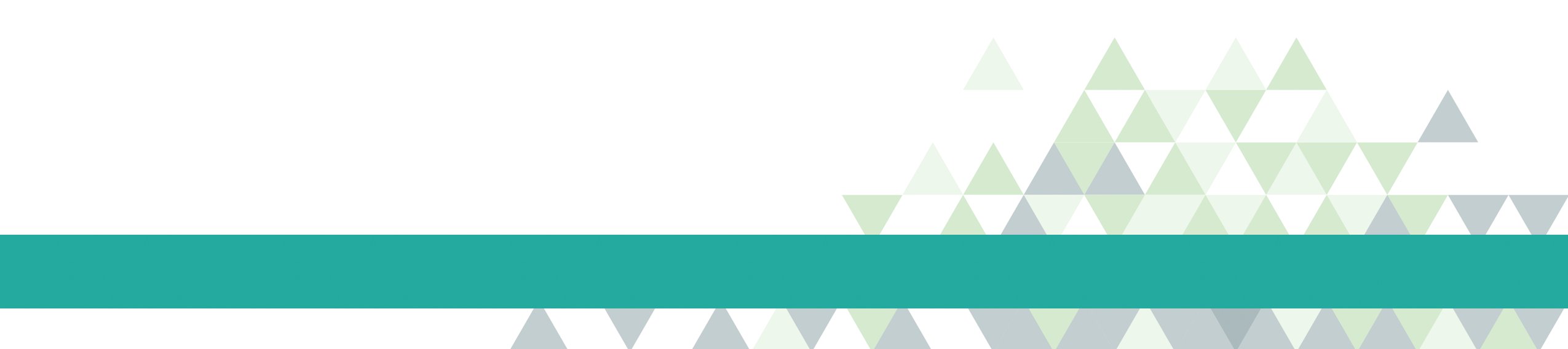 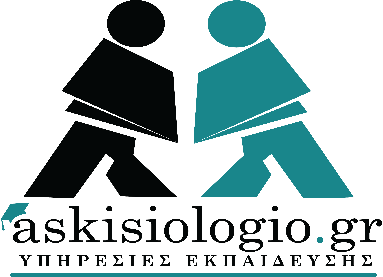 ΚΡΙΤΗΡΙΟ ΑΞΙΟΛΟΓΗΣΗΣΤΑΞΗ: Β ΛΥΚΕΙΟΥΜΑΘΗΜΑ: ΜΑΘΗΜΑΤΙΚΑΚΑΦΑΛΑΙΟ: ΕΥΘΕΙΑΕΠΙΜΕΛΕΙΑ: ΜΠΟΖΑΤΖΙΔΗΣ ΒΑΣΙΛΗΣ